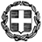                 ΕΛΛΗΝΙΚΗ ΔΗΜΟΚΡΑΤΙΑΥΠΟΥΡΓΕΙΟ ΠΑΙΔΕΙΑΣ, ΘΡΗΣΚΕΥΜΑΤΩΝ                      ΚΑΙ ΑΘΛΗΤΙΣΜΟΥ                             -----                 ΓΡΑΦΕΙΟ ΤΥΠΟΥ                      -----       Ταχ. Δ/νση: Α. Παπανδρέου 37       Τ.Κ. – Πόλη: 15180 - Μαρούσι       Ιστοσελίδα: http://www.minedu.gov.gr        email: press@minedu.gov.gr 15 / 05 /2024ΔΕΛΤΙΟ ΤΥΠΟΥΘέμα: Εξεταστικά κέντρα Μουσικών Μαθημάτων «Μουσική Εκτέλεση και Ερμηνεία» και «Μουσική Αντίληψη, Θεωρία και Αρμονία» έτους 2024Από το Υπουργείο Παιδείας, Θρησκευμάτων και Αθλητισμού υπενθυμίζεται ότι οι εξετάσεις των μαθημάτων «Μουσική Εκτέλεση και Ερμηνεία» και «Μουσική Αντίληψη, Θεωρία και Αρμονία»,  για τους υποψηφίους Γενικών Λυκείων (ΓΕΛ) και Επαγγελματικών Λυκείων (ΕΠΑΛ), προκειμένου να αποκτήσουν δικαίωμα συμμετοχής στην επιλογή για εισαγωγή το 2024 στα Τμήματα Μουσικών Σπουδών του Εθνικού και Καποδιστριακού Πανεπιστημίου Αθηνών, του Αριστοτελείου Πανεπιστημίου Θεσσαλονίκης, του Ιονίου Πανεπιστηµίου, του Πανεπιστηµίου Ιωαννίνων και στο Τμήμα Μουσικής Επιστήµης και Τέχνης του Πανεπιστηµίου Μακεδονίας, θα διενεργηθούν στα παρακάτω εξεταστικά κέντρα και με βάση το αναλυτικό πρόγραμμα εξετάσεων που έχει ανακοινωθεί.Α. Αναλυτικό Πρόγραμμα Εξετάσεων Μουσικών ΜαθημάτωνΒ. Εξεταστικά Κέντρα Μαθημάτων «Μουσική Εκτέλεση και Ερμηνεία» και «Μουσική Αντίληψη, Θεωρία και Αρμονία»  Γ. Εξεταστικά Κέντρα Υποψηφίων με Αναπηρία και Ειδικές Εκπαιδευτικές Ανάγκες στο μάθημα «Μουσική Αντίληψη, Θεωρία και Αρμονία»  Δ. Οδηγίες προς τους υποψηφίουςΑ. ΑΝΑΛΥΤΙΚΟ ΠΡΟΓΡΑΜΜΑ ΕΞΕΤΑΣΕΩΝ ΜΟΥΣΙΚΩΝ ΜΑΘΗΜΑΤΩΝΟι εξετάσεις κατά  Μάθημα θα διενεργηθούν ως εξής:   ΠΡΟΓΡΑΜΜΑ ΕΞΕΤΑΣΕΩΝ ΜΟΥΣΙΚΩΝ ΜΑΘΗΜΑΤΩΝ 2024 ΓΙΑ ΓΕΛ & ΕΠΑΛΒ. ΕΞΕΤΑΣΤΙΚΑ ΚΕΝΤΡΑ ΜΑΘΗΜΑΤΩΝ «ΜΟΥΣΙΚΗ ΕΚΤΕΛΕΣΗ ΚΑΙ ΕΡΜΗΝΕΙΑ» ΚΑΙ «ΜΟΥΣΙΚΗ ΑΝΤΙΛΗΨΗ, ΘΕΩΡΙΑ ΚΑΙ ΑΡΜΟΝΙΑ»Ι. Εξεταστικά Κέντρα Μουσικού Μαθήματος «ΜΟΥΣΙΚΗ ΕΚΤΕΛΕΣΗ ΚΑΙ ΕΡΜΗΝΕΙΑ» 1. Εξεταστικά Κέντρα ΜΟΝΩΔΙΑΣ του είδους Κλασικής, Δυτικοευρωπαϊκής Μουσικής2. Εξεταστικά Κέντρα ΚΡΟΥΣΤΩΝ του είδους Κλασικής, Δυτικοευρωπαϊκής Μουσικής3. Εξεταστικά Κέντρα για ΟΛΑ τα είδη μουσικής (πλην Μονωδίας και Κρουστών του είδους Κλασικής, Δυτικοευρωπαϊκής Μουσικής)ΙΙ. Εξεταστικά Κέντρα Μουσικού Μαθήματος «ΜΟΥΣΙΚΗ ΑΝΤΙΛΗΨΗ, ΘΕΩΡΙΑ ΚΑΙ ΑΡΜΟΝΙΑ»1) Οι υποψήφιοι που κατέθεσαν Αίτηση-Δήλωση σε Λύκεια των Περιφερειακών Διευθύνσεων Πρωτοβάθμιας και Δευτεροβάθμιας Εκπαίδευσης Αττικής, Πελοποννήσου, Στερεάς Ελλάδας, Βορείου Αιγαίου και Νοτίου Αιγαίου, θα εξεταστούν στην ΑΘΗΝΑ και στα εξής Εξεταστικά Κέντρα ανάλογα με το αρχικό γράμμα του επωνύμου τους.α. Στο Ε.Κ. του 5ου Γενικού Λυκείου Νέας Ιωνίας (Εμμανουήλ Παππά 6 και Φιλελλήνων, Τ.Κ. 14234 - Νέα Ιωνία), όσοι το επώνυμό τους αρχίζει από Α έως και Η.β. Στο Ε.Κ. του Υπουργείου Παιδείας και Θρησκευμάτων – αίθουσα «Jacqueline de Romilly» (Α. Παπανδρέου 37, Τ.Κ. 15180, Μαρούσι), όσοι το επώνυμό τους αρχίζει από Θ έως και Σ. γ.  Στο Ε.Κ. του Μουσικού Σχολείου Αθήνας (Δράκοντος 37, Τ.Κ. 10442 – Ακαδημία Πλάτωνος, Αθήνα), όσοι το επώνυμό τους αρχίζει από Τ έως και Ω.2) Οι υποψήφιοι που κατέθεσαν Αίτηση-Δήλωση σε Λύκεια των Περιφερειακών Διευθύνσεων Πρωτοβάθμιας και Δευτεροβάθμιας Εκπαίδευσης Δυτικής Μακεδονίας (ΕΚΤΟΣ ΤΩΝ ΛΥΚΕΙΩΝ ΤΗΣ Δ.Δ.Ε. ΓΡΕΒΕΝΩΝ), Κεντρικής Μακεδονίας και Ανατολικής Μακεδονίας και Θράκης, θα εξεταστούν στη ΘΕΣΣΑΛΟΝΙΚΗ και στα εξής Εξεταστικά Κέντρα ανάλογα με το αρχικό γράμμα του επωνύμου τους.α. Στο Ε.Κ. του Μουσικού Σχολείου Θεσσαλονίκης (Προέκταση Εγνατίας 118, Τ.Κ. 55535 – Πυλαία Θεσσαλονίκης), όσοι το επώνυμό τους αρχίζει από Α έως και ΚΙ.   β. Στο Ε.Κ. του 1ου Επαγγελματικού Λυκείου Καλαμαριάς (Κωνσταντίνου Καραμανλή & Μακεδονίας, Τ.Κ. 55134 -  Καλαμαριά Θεσσαλονίκης), όσοι το επώνυμό τους αρχίζει από ΚΛ έως και ΠΑΡ.γ. Στο Ε.Κ. του 2ου Γενικού Λυκείου Νεάπολης (Στρ. Στρεμπενιώτη, Τ.Κ. 56701 - Νεάπολη Θεσσαλονίκης), όσοι το επώνυμό τους αρχίζει από ΠΑΣ  έως και Ω.3) Οι υποψήφιοι που κατέθεσαν Αίτηση-Δήλωση σε Λύκεια της Περιφερειακής Διεύθυνσης Πρωτοβάθμιας και Δευτεροβάθμιας Εκπαίδευσης Θεσσαλίας, θα εξεταστούν στη ΛΑΡΙΣΑ και συγκεκριμένα στο Ε.Κ. του 7ου Επαγγελματικού Λυκείου Λάρισας (Δρόση και Παιωνίου, Τ.Κ. 41335 - Λάρισα).4) Οι υποψήφιοι που κατέθεσαν Αίτηση-Δήλωση σε Λύκεια της Περιφερειακής Διεύθυνσης Πρωτοβάθμιας και Δευτεροβάθμιας Εκπαίδευσης Δυτικής Ελλάδας καθώς και σε Λύκεια των Δ.Δ.Ε. Κεφαλληνίας και Δ.Δ.Ε. Ζακύνθου, θα εξεταστούν στην ΠΑΤΡΑ και συγκεκριμένα στο Ε.Κ. του Γενικού Λυκείου Δεμενίκων (Αριστοτέλους και Πλάτωνος 29, Τ.Κ. 26500 – Πάτρα).   5) Οι υποψήφιοι που κατέθεσαν Αίτηση-Δήλωση σε Λύκεια της Περιφερειακής Διεύθυνσης Πρωτοβάθμιας και Δευτεροβάθμιας Εκπαίδευσης Κρήτης, θα εξεταστούν στο ΡΕΘΥΜΝΟ και συγκεκριμένα στο Ε.Κ. του Πειραματικού Λυκείου Ρεθύμνου (Μαρκέλλου και Σάθα, Τ.Κ. 74132, Ρέθυμνο).6) Οι υποψήφιοι που κατέθεσαν Αίτηση-Δήλωση σε Λύκεια της Περιφερειακής Διεύθυνσης Πρωτοβάθμιας και Δευτεροβάθμιας Εκπαίδευσης Ηπείρου καθώς και σε Λύκεια των Δ.Δ.Ε. Γρεβενών, Δ.Δ.Ε Κέρκυρας και Δ.Δ.Ε. Λευκάδας, θα εξεταστούν στα ΙΩΑΝΝΙΝΑ και συγκεκριμένα στο Ε.Κ. του Μουσικού Σχολείου Ιωαννίνων (Κωνσταντινουπόλεως 1, Τ.Κ. 45445 – Ιωάννινα).   Γ. ΕΞΕΤΑΣΤΙΚΑ ΚΕΝΤΡΑ ΥΠΟΨΗΦΙΩΝ ΜΕ ΑΝΑΠΗΡΙΑ ΚΑΙ ΕΙΔΙΚΕΣ ΕΚΠΑΙΔΕΥΤΙΚΕΣ ΑΝΑΓΚΕΣ ΣΤΟ ΜΑΘΗΜΑ «ΜΟΥΣΙΚΗ ΑΝΤΙΛΗΨΗ, ΘΕΩΡΙΑ ΚΑΙ ΑΡΜΟΝΙΑ»α) Στην ΑΘΗΝΑ θα εξεταστούν οι Υποψήφιοι με Αναπηρία και Ειδικές Εκπαιδευτικές Ανάγκες που κατέθεσαν Αίτηση-Δήλωση σε Λύκεια των Περιφερειακών Διευθύνσεων Πρωτοβάθμιας και Δευτεροβάθμιας Εκπαίδευσης Αττικής, Πελοποννήσου, Δυτικής Ελλάδας, Στερεάς Ελλάδας, Κρήτης, Ιονίων Νήσων, Βορείου Αιγαίου και Νοτίου Αιγαίου. Εξεταστικό Κέντρο Υποψηφίων με Αναπηρία και Ειδικές Εκπαιδευτικές Ανάγκες του Μαθήματος «ΜΟΥΣΙΚΗ ΑΝΤΙΛΗΨΗ, ΘΕΩΡΙΑ ΚΑΙ ΑΡΜΟΝΙΑ»  στην Αθήνα:5ο Γενικό Λύκειο Νέας Ιωνίας (Εμμανουήλ Παππά 6 και Φιλελλήνων, Τ.Κ. 14234 - Νέα Ιωνία)β) Στη ΘΕΣΣΑΛΟΝΙΚΗ θα εξεταστούν οι Υποψήφιοι με Αναπηρία και Ειδικές Εκπαιδευτικές Ανάγκες που κατέθεσαν Αίτηση-Δήλωση σε Λύκεια των Περιφερειακών Διευθύνσεων Πρωτοβάθμιας και Δευτεροβάθμιας Εκπαίδευσης Θεσσαλίας, Ηπείρου, Δυτικής Μακεδονίας, Κεντρικής Μακεδονίας και Ανατολικής Μακεδονίας και Θράκης. Εξεταστικό Κέντρο Υποψηφίων με Αναπηρία και Ειδικές Εκπαιδευτικές Ανάγκες του Μαθήματος «ΜΟΥΣΙΚΗ ΑΝΤΙΛΗΨΗ, ΘΕΩΡΙΑ ΚΑΙ ΑΡΜΟΝΙΑ  στη Θεσσαλονίκη:2ο Γενικό Λύκειο Νεάπολης (Στρατόπεδο Στρεμπενιώτη, Τ.Κ. 567 01 - Νεάπολη Θεσσαλονίκης)Επισημαίνεται ότι για το μάθημα «Μουσική Εκτέλεση και Ερμηνεία» δεν υπάρχει διαφοροποίηση στα εξεταστικά κέντρα, συνεπώς οι υποψήφιοι με Αναπηρία και Ειδικές Εκπαιδευτικές Ανάγκες εξετάζονται στα ίδια εξεταστικά κέντρα με τους υπόλοιπους υποψηφίους που εξετάζονται στο συγκεκριμένο μάθημα.Δ. ΟΔΗΓΙΕΣ ΠΡΟΣ ΤΟΥΣ ΥΠΟΨΗΦΙΟΥΣ1. Οι υποψήφιοι πρέπει να έχουν μαζί τους υποχρεωτικά το δελτίο εξεταζομένου και κατά προτίμηση και την αστυνομική τους ταυτότητα ή διαβατήριο. 2. Οι υποψήφιοι πρέπει να προσέρχονται στα εξεταστικά κέντρα μέχρι τις 08.00 π.μ. για το μάθημα Μουσική Εκτέλεση και Ερμηνεία και μέχρι τις 11:00 π.μ. για το μάθημα Μουσική Αντίληψη, Θεωρία και Αρμονία.3. Η διάρκεια εξέτασης για τα μαθήματα:- για το μουσικό μάθημα «Μουσική Εκτέλεση και Ερμηνεία» η εξέταση της φωνητικής ή οργανικής μουσικής διαρκεί 4’ έως 6’ λεπτά για κάθε υποψήφιο, - για το μουσικό μάθημα «Μουσική Αντίληψη, Θεωρία και Αρμονία», η εξέταση έχει διάρκεια συνολικά 3 ώρες και 30 λεπτά.4. Οι υποψήφιοι που προσέρχονται για εξέταση στο μάθημα «Μουσική Εκτέλεση και Ερμηνεία» θα πρέπει να φέρουν μαζί τους τα μουσικά όργανα στα οποία θα εξεταστούν, εκτός από τα μουσικά όργανα πιάνο και ευρωπαϊκά κρουστά, τα οποία θα υπάρχουν στο χώρο εξέτασης τους.Για την εξέταση των έργων των α) «Κλασική, Δυτικοευρωπαϊκή μουσική», β) «Τζάζ και Δημοφιλής μουσική» ειδών μουσικής, καθώς και των έργων Βυζαντινής Ψαλτικής του είδους «Λαϊκή – Παραδοσιακή Μουσική και Βυζαντινή Ψαλτική», οι υποψήφιοι έχουν το δικαίωμα χρήσης δικής τους παρτιτούρας, αντίγραφο της οποίας επιπλέον πρέπει υποχρεωτικά να παραδώσουν (μέσω ενός επιτηρητή) και στους εξεταστές.Οι υποψήφιοι κατά την εξέτασή τους δεν θα πρέπει να φέρουν μαζί τους κινητά τηλέφωνα. Επιπλέον, για την εξέταση των έργων της Μονωδίας της Κλασικής, Δυτικοευρωπαϊκής μουσικής προβλέπεται χρήση πιανιστικής συνοδείας, χωρίς να έχει προηγηθεί πρόβα μεταξύ υποψηφίου και πιανίστα. Η εξέταση των εν λόγω έργων θα πραγματοποιηθεί σε εξεταστικά κέντρα της Αθήνας και της Θεσσαλονίκης, όπως αυτά αναφέρονται στο κεφάλαιο Β.Ι.1 του παρόντος δελτίου τύπου.Για την εξέταση φωνητικής τέχνης της Τζάζ και Δημοφιλούς μουσικής και της Λαϊκής - Παραδοσιακής μουσικής και Βυζαντινής Ψαλτικής, προβλέπεται η χρήση πιάνου ή διαπασών για την τονοδότηση της φωνής.ΗΜΕΡΑΗΜΕΡ/ΝΙΑΜΑΘΗΜΑΩΡΑ ΕΝΑΡΞΗΣ ΕΞΕΤΑΣΗΣΣΑΒΒΑΤΟ22-6-2024ΜΟΥΣΙΚΗ ΑΝΤΙΛΗΨΗ, ΘΕΩΡΙΑ ΚΑΙ ΑΡΜΟΝΙΑ11.30 π.μ. ΤΡΙΤΗ25-6-2024 ΜΟΥΣΙΚΗ ΕΚΤΕΛΕΣΗ ΚΑΙ ΕΡΜΗΝΕΙΑ08.30 π.μΠΕΡΙΟΧΗ ΣΤΗΝ ΟΠΟΙΑ ΚΑΤΑΤΕΘΗΚΕ Η ΑΙΤΗΣΗ-ΔΗΛΩΣΗ ΑΠΟ ΤΟΥΣ ΥΠΟΨΗΦΙΟΥΣΕΙΔΟΣ ΜΟΥΣΙΚΗΣΕΞΕΤΑΣΤΙΚΟ ΚΕΝΤΡΟΠ.Δ.Ε. Αττικής, Πελοποννήσου, Στερεάς Ελλάδας, Δυτικής Ελλάδας, Κρήτης, Βορείου Αιγαίου και Νοτίου Αιγαίου, καθώς και Δ.Δ.Ε. Ζακύνθου και Κεφαλληνίας ΜΟΝΩΔΙΑ του είδους Κλασικής, Δυτικοευρωπαϊκής ΜουσικήςΑΘΗΝΑ - Μουσικό Σχολείο Ιλίου (οδός Σύμης 5, Τ.Κ. 13100 – Αθήνα – Ίλιον)Π.Δ.Ε. Δυτικής Μακεδονίας, Κεντρικής Μακεδονίας, Θεσσαλίας, Ηπείρου και Ανατολικής Μακεδονίας και Θράκης, καθώς και Δ.Δ.Ε. Κέρκυρας και ΛευκάδαςΜΟΝΩΔΙΑ του είδους Κλασικής, Δυτικοευρωπαϊκής ΜουσικήςΘΕΣΣΑΛΟΝΙΚΗ - Μουσικό Σχολείο Θεσσαλονίκης (Προέκταση Εγνατίας 118, Τ.Κ. 555 35 – Πυλαία – Θεσσαλονίκη)ΠΕΡΙΟΧΗ ΣΤΗΝ ΟΠΟΙΑ ΚΑΤΑΤΕΘΗΚΕ Η ΑΙΤΗΣΗ-ΔΗΛΩΣΗ ΑΠΟ ΤΟΥΣ ΥΠΟΨΗΦΙΟΥΣΕΙΔΟΣ ΜΟΥΣΙΚΗΣΕΞΕΤΑΣΤΙΚΟ ΚΕΝΤΡΟΟΛΟΙ οι υποψήφιοι ΚΡΟΥΣΤΑ του είδους Κλασικής, Δυτικοευρωπαϊκής ΜουσικήςΜουσικό Σχολείο Λάρισας (οδός Τάσου Λειβαδίτη 20, Τ.Κ. 41335 – Νέα Πολιτεία – Λάρισα)ΠΕΡΙΟΧΗ ΣΤΗΝ ΟΠΟΙΑ ΚΑΤΑΤΕΘΗΚΕ Η ΑΙΤΗΣΗ-ΔΗΛΩΣΗ ΑΠΟ ΤΟΥΣ ΥΠΟΨΗΦΙΟΥΣΕΙΔΟΣ ΜΟΥΣΙΚΗΣΕΞΕΤΑΣΤΙΚΟ ΚΕΝΤΡΟΔ.Δ.Ε. Α’ Αθήνας, Φωκίδας, Ευρυτανίας ΟΛΑ ΤΑ ΕΙΔΗ (πλην Μονωδίας και Κρουστών του είδους Κλασ. Δυτ. Μουσ.)Μουσικό Σχολείο Αθήνας (Δράκοντος 37, Τ.Κ. 10442 – Ακαδημία Πλάτωνος, Αθήνα)Δ.Δ.Ε. Β’ Αθήνας,                      Δ’ Αθήνας, ΒοιωτίαςΟΛΑ ΤΑ ΕΙΔΗ (πλην Μονωδίας και Κρουστών του είδους Κλασ. Δυτ. Μουσ.)Μουσικό Σχολείο Αλίμου (οδός Κυθηρίων 69 & Δήμητρος 17, Τ.Κ. 17456 – Αθήνα – Άλιμος)Δ.Δ.Ε. Γ’ Αθήνας, Δυτικής ΑττικήςΟΛΑ ΤΑ ΕΙΔΗ (πλην Κρουστών του είδους Κλασ. Δυτ. Μουσ.)Μουσικό Σχολείο Ιλίου (οδός Σύμης 5, Τ.Κ. 13100 – Αθήνα – Ίλιον)Δ.Δ.Ε. Πειραιά, Λέσβου, Σάμου, Χίου, Κυκλάδων, ΔωδεκανήσωνΟΛΑ ΤΑ ΕΙΔΗ (πλην Μονωδίας και Κρουστών του είδους Κλασ. Δυτ. Μουσ.)Μουσικό Σχολείο Πειραιά (οδός  Κ. Μαυρομιχάλη 27, Τ.Κ. 18545 – Πειραιάς)Δ.Δ.Ε. Ανατολικής Αττικής, Εύβοιας, ΦθιώτιδαςΟΛΑ ΤΑ ΕΙΔΗ (πλην Μονωδίας και Κρουστών του είδους Κλασ. Δυτ. Μουσ.)Μουσικό Σχολείο Παλλήνης (17ο χιλιόμετρο Λεωφόρου Μαραθώνος, θέση Μαρίζα Παλλήνης, Τ.Κ. 15351 – Αθήνα)Δ.Δ.Ε. Ανατολ. Θεσ/νίκης, Δυτικής Θεσ/νίκης, Χαλκιδικήςα) Κλασική, Δυτικοευρωπαϊκή Μουσική (πλην Κρουστών του είδους Κλασ. Δυτ. Μουσ.)α) Μουσικό Σχολείο Θεσσαλονίκης (Προέκταση Εγνατίας 118, Τ.Κ. 555 35 – Πυλαία – Θεσσαλονίκη)Δ.Δ.Ε. Ανατολ. Θεσ/νίκης, Δυτικής Θεσ/νίκης, Χαλκιδικήςβ) Τζαζ και Δημοφιλής Μουσική ΚΑΙ Λαϊκή-Παραδοσιακή Μουσική και Βυζαντινή Ψαλτικήβ) Μουσικό Σχολείο Σερρών (1ο χλμ. Σερρών – Νεοχωρίου, Τ.Κ. 62124 – Σέρρες)Δ.Δ.Ε. Σερρών, ΚιλκίςΟΛΑ ΤΑ ΕΙΔΗ (πλην Μονωδίας και Κρουστών του είδους Κλασ. Δυτ. Μουσ.)Μουσικό Σχολείο Σερρών (1ο χλμ. Σερρών – Νεοχωρίου, Τ.Κ. 62124 – Σέρρες)Δ.Δ.Ε. Πέλλας, Πιερίας, ΗμαθίαςΟΛΑ ΤΑ ΕΙΔΗ (πλην Μονωδίας και Κρουστών του είδους Κλασ. Δυτ. Μουσ.)Μουσικό Σχολείο Κατερίνης (οδός Εθνικού Σταδίου 1, Τ.Κ. 60132 – Κατερίνη)Δ.Δ.Ε. Δράμας, Καβάλας, Ξάνθης, Ροδόπης, ΈβρουΟΛΑ ΤΑ ΕΙΔΗ (πλην Μονωδίας και Κρουστών του είδους Κλασ. Δυτ. Μουσ.)Μουσικό Σχολείο Κομοτηνής (οδός Παναγιώτη Ελλή 6, Τ.Κ. 69132 – Κομοτηνή)Δ.Δ.Ε. Κοζάνης, Καστοριάς, Φλώρινας, ΓρεβενώνΟΛΑ ΤΑ ΕΙΔΗ (πλην Μονωδίας και Κρουστών του είδους Κλασ. Δυτ. Μουσ.)Μουσικό Σχολείο Σιάτιστας (πλατεία Παύλου Μελά, Τ.Κ. 50300 – Σιάτιστα)Δ.Δ.Ε. Ιωαννίνων, Πρέβεζας, Άρτας, Θεσπρωτίας, Κέρκυρας, ΛευκάδαςΟΛΑ ΤΑ ΕΙΔΗ (πλην Μονωδίας και Κρουστών του είδους Κλασ. Δυτ. Μουσ.)Μουσικό Σχολείο Ιωαννίνων (οδός Κωνσταντινουπόλεως 1, Τ.Κ. 45445 – περιοχή Αγίου Νικολάου Κοπάνων – Ιωάννινα)Δ.Δ.Ε. Λάρισας, Μαγνησίας, Καρδίτσας, ΤρικάλωνΟΛΑ ΤΑ ΕΙΔΗ (πλην Μονωδίας του είδους Κλασ. Δυτ. Μουσ.)Μουσικό Σχολείο Λάρισας (οδός Τάσου Λειβαδίτη 20, Τ.Κ. 41335 – Νέα Πολιτεία – Λάρισα)Δ.Δ.Ε. Αιτωλοακαρνανίας,  Αχαΐας, Ηλείας, Ζακύνθου,  ΚεφαλληνίαςΟΛΑ ΤΑ ΕΙΔΗ (πλην Μονωδίας και Κρουστών του είδους Κλασ. Δυτ. Μουσ.)Μουσικό Σχολείο Πατρών (Πάροδος ΕΒ 30 Εγλυκάδα, Τ.Κ. 26335 – Πάτρα)Δ.Δ.Ε. Αρκαδίας, Λακωνίας, Κορινθίας, Αργολίδας, ΜεσσηνίαςΟΛΑ ΤΑ ΕΙΔΗ (πλην Μονωδίας και Κρουστών του είδους Κλασ. Δυτ. Μουσ.)Μουσικό Σχολείο Τρίπολης (Νίκου Γκάτσου, Τ.Κ. 22132 – Τρίπολη)Δ.Δ.Ε. Ηρακλείου, Χανίων, Ρεθύμνου, ΛασιθίουΟΛΑ ΤΑ ΕΙΔΗ (πλην Μονωδίας και Κρουστών του είδους Κλασ. Δυτ. Μουσ.)Μουσικό Σχολείο Ρεθύμνου (οδός Καντανολέοντος 10, Τ.Κ. 74100 – Ρέθυμνο)